Please return the completed form either by e-mail at conference@crdsc-sdrcc.ca or by fax at 514-866-1246 or toll-free at 1-877-733-1246 by December 22, 2015 for SLA members.  If space is still available, regular registration forms will be accepted until January 8, 2016. If paying by cheque please send to: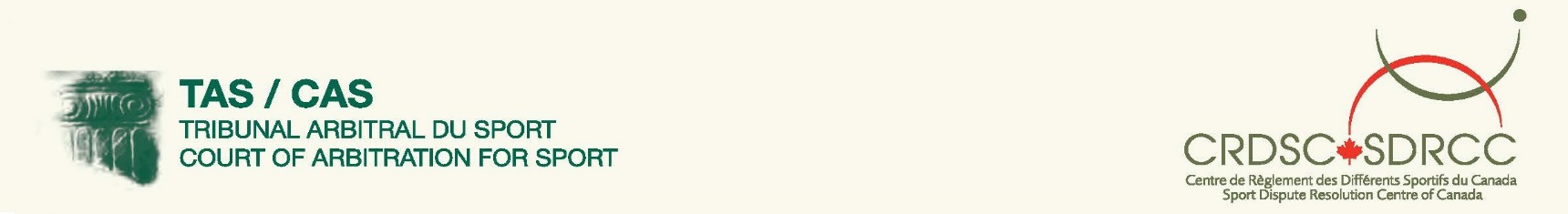 Sport Dispute Resolution Centre of Canada1080 Beaver Hall Hill, Suite 950Montreal, QC H2Z 1S8Places are limited and are guaranteed only upon receipt of full payment.PERSONAL INFORMATIONPERSONAL INFORMATIONPERSONAL INFORMATIONPERSONAL INFORMATIONPERSONAL INFORMATIONPERSONAL INFORMATIONPERSONAL INFORMATIONPERSONAL INFORMATIONPERSONAL INFORMATIONPERSONAL INFORMATIONPERSONAL INFORMATIONPERSONAL INFORMATIONPERSONAL INFORMATIONPERSONAL INFORMATIONPERSONAL INFORMATIONPERSONAL INFORMATIONPERSONAL INFORMATIONPERSONAL INFORMATIONLast Name:First Name:First Name:First Name:First Name:First Name:Name of Organization (if applicable):      Name of Organization (if applicable):      Name of Organization (if applicable):      Name of Organization (if applicable):      Name of Organization (if applicable):      Name of Organization (if applicable):      Name of Organization (if applicable):      Name of Organization (if applicable):      Name of Organization (if applicable):      Name of Organization (if applicable):      Name of Organization (if applicable):      Name of Organization (if applicable):      Name of Organization (if applicable):      Name of Organization (if applicable):      Name of Organization (if applicable):      Name of Organization (if applicable):      Name of Organization (if applicable):      Name of Organization (if applicable):      Category: Sports Lawyers Association Members ($299)  Before midnight (EST) on December 22nd, 2015 Sports Lawyers Association Members ($299)  Before midnight (EST) on December 22nd, 2015 Sports Lawyers Association Members ($299)  Before midnight (EST) on December 22nd, 2015 Sports Lawyers Association Members ($299)  Before midnight (EST) on December 22nd, 2015 Sports Lawyers Association Members ($299)  Before midnight (EST) on December 22nd, 2015 Sports Lawyers Association Members ($299)  Before midnight (EST) on December 22nd, 2015 Regular ($349)  Before midnight (EST) on January 8th, 2016 Regular ($349)  Before midnight (EST) on January 8th, 2016 Regular ($349)  Before midnight (EST) on January 8th, 2016 Regular ($349)  Before midnight (EST) on January 8th, 2016 Regular ($349)  Before midnight (EST) on January 8th, 2016 Regular ($349)  Before midnight (EST) on January 8th, 2016 Regular ($349)  Before midnight (EST) on January 8th, 2016 Regular ($349)  Before midnight (EST) on January 8th, 2016 Regular ($349)  Before midnight (EST) on January 8th, 2016 Regular ($349)  Before midnight (EST) on January 8th, 2016 Regular ($349)  Before midnight (EST) on January 8th, 2016Address:Address:Country:Country:Country:City:City:Province/State:Province/State:Province/State:Province/State:Province/State:Province/State:Postal Code:Postal Code:Contact:Contact:Home:Cellular:Cellular:Cellular:Cellular:Cellular:Cellular:Work:Email:Email:Email:Email:Email:Email:Please indicate any dietary restrictions:Please indicate any dietary restrictions:Please indicate any dietary restrictions:Please indicate any dietary restrictions:Please indicate any dietary restrictions:Please indicate any special demands or needs: Please indicate any special demands or needs: Please indicate any special demands or needs: Please indicate any special demands or needs: Please indicate any special demands or needs: LANGUAGELANGUAGELANGUAGELANGUAGELANGUAGELANGUAGELANGUAGELANGUAGELANGUAGELANGUAGELANGUAGELANGUAGELANGUAGELANGUAGELANGUAGELANGUAGELANGUAGELANGUAGELanguage of choice for all future documents relating to the conference:Language of choice for all future documents relating to the conference:Language of choice for all future documents relating to the conference:Language of choice for all future documents relating to the conference:Language of choice for all future documents relating to the conference:Language of choice for all future documents relating to the conference:Language of choice for all future documents relating to the conference:Language of choice for all future documents relating to the conference:Language of choice for all future documents relating to the conference:Language of choice for all future documents relating to the conference: English           French English           French English           French English           French English           French English           French English           French English           FrenchCERTIFICATE OF PARTICPATIONCERTIFICATE OF PARTICPATIONCERTIFICATE OF PARTICPATIONCERTIFICATE OF PARTICPATIONCERTIFICATE OF PARTICPATIONCERTIFICATE OF PARTICPATIONCERTIFICATE OF PARTICPATIONCERTIFICATE OF PARTICPATIONCERTIFICATE OF PARTICPATIONCERTIFICATE OF PARTICPATIONCERTIFICATE OF PARTICPATIONCERTIFICATE OF PARTICPATIONCERTIFICATE OF PARTICPATIONCERTIFICATE OF PARTICPATIONCERTIFICATE OF PARTICPATIONCERTIFICATE OF PARTICPATIONCERTIFICATE OF PARTICPATIONCERTIFICATE OF PARTICPATIONDo you require a certificate of participation (Attestation of Continuing Learning Education)? Do you require a certificate of participation (Attestation of Continuing Learning Education)? Do you require a certificate of participation (Attestation of Continuing Learning Education)? Do you require a certificate of participation (Attestation of Continuing Learning Education)? Do you require a certificate of participation (Attestation of Continuing Learning Education)? Do you require a certificate of participation (Attestation of Continuing Learning Education)? Do you require a certificate of participation (Attestation of Continuing Learning Education)? Do you require a certificate of participation (Attestation of Continuing Learning Education)? Do you require a certificate of participation (Attestation of Continuing Learning Education)? Do you require a certificate of participation (Attestation of Continuing Learning Education)? Do you require a certificate of participation (Attestation of Continuing Learning Education)? Do you require a certificate of participation (Attestation of Continuing Learning Education)? Do you require a certificate of participation (Attestation of Continuing Learning Education)? Do you require a certificate of participation (Attestation of Continuing Learning Education)? Do you require a certificate of participation (Attestation of Continuing Learning Education)? Do you require a certificate of participation (Attestation of Continuing Learning Education)?  Yes      No Yes      NoPAYMENTPAYMENTPAYMENTPAYMENTPAYMENTPAYMENTPAYMENTPAYMENTPAYMENTPAYMENTPAYMENTPAYMENTPAYMENTPAYMENTPAYMENTPAYMENTPAYMENTPAYMENTPlease select your method of payment:Please select your method of payment:Please select your method of payment:Please select your method of payment:Please select your method of payment:Please select your method of payment:Payment Amount: $      Payment Amount: $      Payment Amount: $      Payment Amount: $      Payment Amount: $      Payment Amount: $      Payment Amount: $      Payment Amount: $      Payment Amount: $      Payment Amount: $      Payment Amount: $      Payment Amount: $       VISA  VISA  VISA  VISA  MASTER CARD MASTER CARD MASTER CARD MASTER CARD MASTER CARD MASTER CARD MASTER CARD MASTER CARD MASTER CARD MASTER CARD CHEQUE CHEQUE CHEQUE CHEQUECard #:      Card #:      Card #:      Card #:      Expiry Date:      /     Expiry Date:      /     Expiry Date:      /     Expiry Date:      /     Expiry Date:      /     Expiry Date:      /     Expiry Date:      /     Expiry Date:      /     Expiry Date:      /     Expiry Date:      /     3-digit Security Code:    3-digit Security Code:    3-digit Security Code:    3-digit Security Code:    Name of Cardholder:      Name of Cardholder:      Name of Cardholder:      Name of Cardholder:      Name of Cardholder:      Name of Cardholder:      Name of Cardholder:      Name of Cardholder:      Name of Cardholder:      Signature:Signature:Signature:Signature:Signature:Signature:Signature:Signature:Signature: